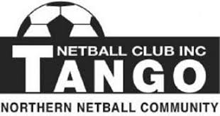 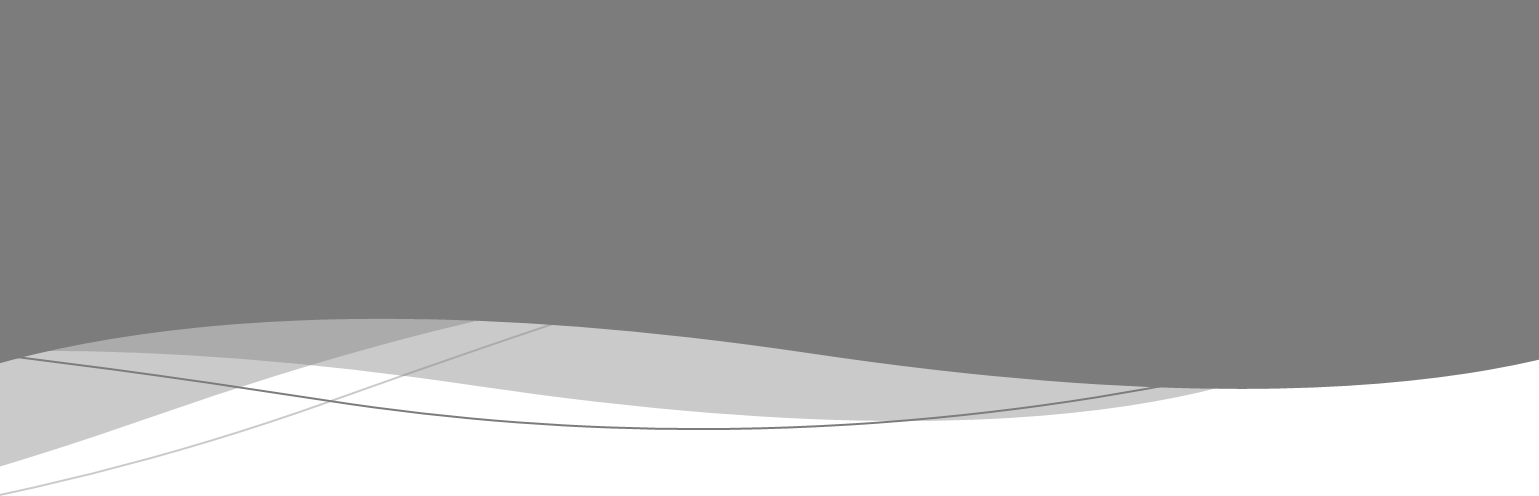 Pink Sponsor Package6 Only -$ 2,000 + GST per annum (1 Year Term)Our Pink Sponsors will be promoted to our Club Members for 12 months from the beginning of a Winter Season until the end of a Summer season, and will receive:Your business name or logo positioned on the Courtside signage for all Tango PL and Reserves games.Your business name or logo positioned on the signage at our Training Facility and Clubrooms at Heysen Reserve Hope Valley. Your business name or logo positioned on the Training Shirts for every Tango Player (from 350 player per season).Advertising banner and links to your website from the Tango Website.Advertising material and/or promotional offers distributed to all players and their families (over 350 families).Your business name or logo displayed on the PL Contracted Squad tracksuit jackets and warm-up shirts.Your company name in our Tango Topics newsletter, website, brochures and other advertising materials.  A framed certificate of appreciation to display in your premises.Promotion of your products/services at the Tango Club day held at Priceline Stadium annually (subject to approval by Netball SA).2 tickets to the Club’s end of season Presentation Dinner (all inclusive).Invitation to the Club’s Sponsors Night held annually at Priceline Stadium.For more information, please contact Simon Finlay at president@tangonetballclub.com.au or 0412 292 507